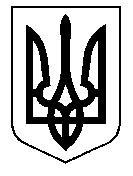 У К Р А Ї Н А Кам’янсько-Дніпровська міська радаКам’янсько-Дніпровського району Запорізької областіДвадцять дев’ята сесія восьмого скликанняР І Ш Е Н Н Я30 серпня 2019 року         м.Кам’янка-Дніпровська                   № 82 Про припинення права постійного користуванняземельної ділянки та скасування державного акту       Керуючись ст.26 Закону України «Про місцеве самоврядування в Україні», ч.4 ст. 25 Цивільного кодексу України, розпорядження Кабінету Міністрів України від 30.01.2018 № 60-р «Питання передачі земельних ділянок сільськогосподарського призначення державної власності у комунальну власність об’єднаних територіальних громад», ст.ст.12, 22 Земельного кодексу України, розглянувши документи, враховуючи рекомендації постійної комісії з питань регулювання земельних відносин та охорони навколишнього середовища,  міська радав и р і ш и л а :Припинити право постійного користування земельних ділянок на громадянина Скибу Валерія Миколайовича у зв’язку зі смертю, площею:6,0 га, кадастровий номер 2322481800:02:001:0340, цільове призначення – для ведення фермерського господарства;2,0 га, кадастровий номер 2322481800:02:001:0248, цільове призначення – для ведення фермерського господарства.Державний акт на право постійного користування землею серія І-ЗП № 002421, площею 8,0 га для організації фермерського господарства, виданого на громадянина Скибу Валерія Миколайовича, зареєстрованого за № 520 від 24.10.2000 року вважати таким, що втратив чинність.3.  Контроль за виконанням даного рішення покласти на постійну комісію з питань регулювання земельних відносин та охорони навколишнього середовища.Міський голова                                             		      В.В.Антоненко